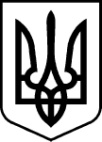 РАХІВСЬКА РАЙОННА державна адміністраціязАКАРПАТСЬКОЇ ОБЛАСТІрАХІВСЬКА РАЙОННА ВІЙСЬКОВА адміністраціяРОЗПОРЯДЖЕННЯ19.12.2022              	                    м. Рахів                                               №  107Про внесення змін до розпорядження голови районної державної адміністрації від 06.06.2013 № 162 „Про створення постів радіаційного і хімічного спостереження та розрахунково-аналітичних груп”Відповідно до статей 4 і 15 Закону України „Про правовий режим воєнного стану”, статей 6, 13 і 39 Закону України „Про місцеві державні адміністрації”, статей 19 і 35 Кодексу цивільного захисту України, Положення про єдину державну систему цивільного захисту, затвердженого постановою Кабінету Міністрів України від 09 січня 2014 року № 11 (із змінами), наказу Міністерства внутрішніх справ України від 27 листопада 2019 року № 986 „Про затвердження Методики спостережень щодо оцінки радіаційної та хімічної обстановки”, зареєстрованого в Міністерстві юстиції України 24 січня 2020 року за № 83/34366, враховуючи наказ Міністерства України з питань надзвичайних ситуацій та у справах захисту населення від наслідків Чорнобильської катастрофи від 11.08.2010 № 649 „Про затвердження Методичних рекомендацій щодо організації роботи розрахунково-аналітичної групи та Методичних рекомендацій щодо організації роботи поста радіаційного і хімічного спостереження”, на виконання розпорядження голови облдержадміністрації – начальника облвійськадміністрації 12.12.2022 № 886 „Про внесення змін до розпорядження голови обласної державної адміністрації від 16.12.2011 № 811 „Про створення постів радіаційного і хімічного спостереження та розрахунково-аналітичних груп”, з метою належної організації в районі радіаційного і хімічного захисту населення і територій від надзвичайних ситуацій у мирний час та в особливий період:1. Утворити територіальне формування цивільного захисту районного рівня – районну розрахунково-аналітичну групу, у складі згідно з додатком 1.2.  Визначити номерний ряд постів радіаційного та хімічного спостереження на території району, згідно з додатком 2.        3. Додатки 1, 2, 3 до розпорядження голови райдержадміністрації від 06.06.2013 № 162 „Про створення постів радіаційного і хімічного спостереження та розрахунково-аналітичних груп” викласти в новій редакції, згідно з додатками 3, 4, 5.        4. Відділу цивільного захисту та оборонної роботи, рекомендувати виконавчим комітетам Рахівської міської ради (ТГ), Великобичківської селищної ради (ТГ), Ясінянської селищної ради (ТГ) та Богданської сільської ради (ТГ):4.1. Привести у відповідність до вимог законодавства власні розпорядчі документи.4.2. Довести вимоги цього розпорядження до відома підприємств, установ та організацій, на яких створені (створюються) пости радіаційного та хімічного спостереження.4.3. Забезпечити постійну готовність до дій за призначенням розрахунково-аналітичних груп, постів радіаційного та хімічного спостереження, сприяти удосконаленню їх матеріальної бази.4.4. Подати уточнений перелік диспетчерських служб, що здійснюють на території Рахівського району радіаційне та хімічне спостереження, з визначенням для них завдань та зони відповідальності у разі виникнення надзвичайних ситуацій з радіоактивними та хімічними речовинами, розрахунково-аналітичних груп, постів радіаційного та хімічного спостереження, пунктів видачі засобів радіаційного і хімічного захисту управлінню цивільного захисту облдержадміністрації – обласної військової адміністрації та головному управлінню ДСНС України у Закарпатській області до 19 грудня 2022 року згідно з додатками 3 – 5.4.5. Надалі оновлену (уточнену) інформацію згідно з додатками 3 – 5 подавати щороку до 25 січня управлінню цивільного захисту облдержадміністрації – обласної військової адміністрації та головному управлінню ДСНС України у Закарпатській області.5. Контроль за виконанням розпорядження покласти на першого заступника голови районної державної  адміністрації – начальника районної військової адміністрації Турока В.С.СКЛАДрайонної розрахунково-аналітичної групи Начальник розрахунково-аналітичної групиЗаступники начальника розрахунково-аналітичної групи:Члени розрахунково-аналітичної групи:НОМЕРНИЙ РЯДпостів радіаційного та хімічного спостереження на території Рахівського районуСКЛАДрозрахунково-аналітичної групи (РАГ) Рахівського району (міста) Закарпатської областіПЕРЕЛІКпостів радіаційного та хімічного спостереження на об’єктах економіки, в установах і службах цивільного захистуРахівського  району (міста) Закарпатської областіПЕРЕЛІКчергово-диспетчерських служб (ЧДС) підприємств, організацій та установ, які здійснюють постійне радіаційне та хімічне спостереження в Рахівському районі (місті)Голова районної державної адміністрації – начальник районної військової адміністрації                                           Владіслав КИЧ  Додаток 1до розпорядження голови районної державної адміністрації – начальника районної військової адміністрації19.12.2022 № 107МІНІХІрина Іванівнаначальник метеостанції м. Рахів (за згодою)БОБЕЛЬСЬКАРуслана Володимирівнадиректор Рахівської філії Державної установи „Закарпатський обласний центр контролю та профілактики хвороб Міністерства охорони здоров’я України”  (за згодою)БОДНАРЧУКОлександр Вікторовичначальник відділу інфраструктури,                                                                               містобудування та  архітектури, житлово-комунального господарства, екології                                                                                                                                        управління соціально - економічного   розвитку територіїГЕЛЬБИЧ Михайло Федоровичфельдшер санітарний Рахівської філії Державної установи „Закарпатський обласний центр контролю та профілактики хвороб Міністерства охорони здоров’я України” (за згодою)ДАСКАЛОГанна Михайлівназавідувач сектору освіти, охорони здоров’я, культури, спорту управління соціально-економічного розвитку території ДЗВІНЧУКОльга Олександрівнапровідний спеціаліст відділу цивільного захисту та оборонної роботиІВАНОВІгор Євгеновичв.о. начальника Рахівської дільниці Тячівського МУВГ (за згодою)КАТЕРИНЮК Володимир Васильовичвчитель – хімік Рахівського закладу загальної середньої освіти № 1 І-ІІІ ступенів (за згодою)КОБРИНСЬКИЙМирослав Степановичбіолог санітарно-гігієнічної лабораторії Рахівської філії Державної установи „Закарпатський обласний центр контролю та профілактики хвороб Міністерства охорони здоров’я України” (за згодою)МАЙОР Віталій Васильович провідний фахівець відділу цивільного захисту Рахівського районного управління ГУ ДСНС України у Закарпатській області (за згодою)МІНІХАртур Івановичтехнік-гідролог 2-ї категорії метеостанції м. Рахів (за згодою)ПАПАРИГАОльга Володимирівналікар епідеміолог відділу державного нагляду за дотриманням санітарного законодавства Рахівського управління Головного управління Держпродспоживслужби в Закарпатській області (за згодою)ПЕТРУСЬ	Євген Васильовичначальник Рахівської станції екстреної медичної допомоги (за згодою)САЇКНаталія Андріївнавчитель – хімік Рахівського закладу загальної середньої освіти № 1 І-ІІІ ступенів (за згодою)СЕРАТОР Любов Пантелеймонівнаначальник відділу державного нагляду за дотриманням санітарного законодавства Рахівського управління Головного управління Держпродспоживслужби в Закарпатській області (за згодою)                                                                                                                                                                                                                                                                                                                                                                                                                                                                                                                                                      Начальник відділу цивільного захисту   та   оборонної   роботи                              Мирослава ІВАСЮКДодаток 2до розпорядження голови районної державної адміністрації – начальника районної військової адміністрації19.12.2022 № 107№ з/пНазва районуНомерний ряд1.Рахівський район3000 – 3999Начальник відділу цивільного захисту  та   оборонної   роботи                                   Мирослава ІВАСЮКДодаток 3до розпорядження голови районної державної адміністрації – начальника районної військової адміністрації19.12.2022 № 107№з/пПрізвище, ім’я, по батьковіЗаймана посадаОсвіта та кваліфікація спеціалістаНапрямвідповідальностіКонтактні телефониПримітки12345671.Мініх Ірина ІванівнаНачальник метеостанції м. РахівВищаНачальник групи2-14-55моб. 09828689922.Бобельська Руслана ВолодимирівнаДиректор Рахівської філії Державної установи „Закарпатський обласний центр контролю та профілактики хвороб МОЗ України”  ВищаЗаступник начальника групи09680452433.Катеринюк Володимир ВасильовичВчитель хіміїВища категорія, старший учительІнформатор - спеціаліст09690384474.Кобринський Мирослав СтепановичБіолог санітарно-гігієнічної лаболаторії Рахівської філії Державної установи „Закарпатський обласний центр контролю та профілактики хвороб МОЗ України”Вища, хімікСпеціаліст групи з оцінки хімічної обстановки 2-56-14моб. 0678987051 5.Саїк Наталія АндріївнаВчитель хіміїВища категорія старший учительІнформатор - спеціаліст2-51-29 моб. 06731044476.Мініх Артур ІвановичТехнік-гідролог 2-ї категорії метеостанції м. РахівСередня, гідрологСпеціаліст групи з оцінки хімічної обстановки2-14-55 моб. 09616952677.Дзвінчук Ольга Олександрівна Провідний спеціаліст відділу цивільного захисту та оборонної роботи ВищаІнформатор - спеціаліст2-56-08, моб. 09790937238.Гельбич Михайло ФедоровичФельдшер санітарний Рахівської філії Державної установи „Закарпатський обласний центр контролю та профілактики хвороб МОЗ України”ВищаІнформатор - спеціаліст09812625199.Папарига Ольга ВолодимирівнаЛікар епідеміолог відділу державного нагляду за дотриманням санітарного законодавства Рахівського управління Головного управління Держпродспоживслужби в Закарпатській областіВищаСпеціаліст групи з оцінки хімічної обстановки067910397410.Сератор Любов ПантелеймонівнаНачальник відділу державного нагляду за дотриманням санітарного законодавства Рахівського управління Головного управління Держпродспоживслужби в Закарпатській областіВищаСпеціаліст групи з оцінки хімічної обстановки067897472811.Петрусь Євген ВасильовичНачальник Рахівської станції екстреної медичної допомогиВища медичнаІнформатор097028053112.Майор Віталій ВасильовичПровідний фахівець відділу ЦЗ Рахівського районного управління ГУ ДСНС України у Закарпатській області ВищаІнформатор2-56-56 моб. 096813804013.Боднарчук Олександр ВікторовичНачальник відділу інфраструктури,                                                                               містобудування та  архітектури, ЖКГ, екології                                                                                                                                        управління соціально - економічного   розвитку територіїВищаІнформатор096955735914.Іванов Ігор ЄвгеновичВ.о. начальника Рахівської дільниці Тячівського МУВГВищаІнформатор067733186615.Даскало Ганна МихайлівнаЗавідувач сектору освіти, охорони здоров’я, культури, спорту управління соціально-економічного розвитку територійВищаІнформатор0989510157Начальник відділу цивільного захисту  та  оборонної   роботиМирослава ІВАСЮКДодаток 4до розпорядження голови районної державної адміністрації – начальника районної військової адміністрації19.12.2022 № 107Порядковий номер постаНачальник ПРХС(ПІБ, посада, номер телефону)Кількість особового складу ПРХСНазва установи, підприємства, організації, з числа працівників якої формується  ПРХСВид і перелік оснащення, що закріплюється за  ПРХСМісце розгортання (адреса ПРХС)3001Кобринський М.С.лікар, 2-56-14 4 чол.Біолог санітарно-гігієнічної  лабораторії Рахівської філії Державної установи „Закарпатський обласний центр контролю та профілактики хвороб Міністерства охорони здоров’я України”Газоаналізатор УГ-2, распіратор М-822, стирелізатор м. Рахів, вул. Миру, 68(на  район)3002Берец А.І.провідний інженер,  2-55-112 чол.Провідний інженер ДМД № 316/7 м. Тячів, Закарпатська філія  АТ „Укртелеком”Відсутнєм. Рахів, вул. Миру, 46 (на район)3003Мініх І.О.начальник, 09352836472 чол.Рахівська метеорологічна  станціяДРГ-01Т, дозиметр ТЕРРА -0907866(радіаційне/хімічне)м. Рахів, вул. Вербник, 11(на район)3004Савчук В.С.начальник сектору 09613428208 чол.Начальник сектору моніторингу Рахівського РВП ГУНПУ в Закарпатській області„Прип’ять” , ДП-5, дозиметр ДП-24, ІП-8А, ІМП-10м. Рахіввул. Шевченка, 3(на район)	3005Фомічова М.М. головний фахівець 2-56-56     4 чол.Головний фахівець відділу цивільного захисту Рахівського районного управління Головного управління  ДСНС  України у Закарпатській областіПрилади РХБ3: ДП-63А, ДП-5В, ВПХРм. Рахів, вул. Шевченка, 126(на  район)Начальник відділу цивільного захисту  та  оборонної   роботиМирослава ІВАСЮКДодаток 5до розпорядження голови районної державної адміністрації – начальника районної військової адміністрації19.12.2022 № 107№з/пНайменування підприємства, організації, установи, на яких створюються ЧДС, поштова адресаПІБ,номер телефону керівникаКількість особового складу ЧДСНомер телефону чергового диспетчера об’єктаКількість і марка приладів контролю за станом довкілля, рік повіркиОсновні завдання ЧДСЗона відповідальності ЧДСПримітки1234567891.Метеостанція м. Рахів, вул. Вербник, 11Мініх І.О.2-14-5542-14-55ДРГ-01 Т, ДП-100Радіаційне та хімічне спостереженняТериторія району2.2 ДПРЧ ГУДСНС м. Рахів, вул. Шевченка, 126Фомічов О.М.2-55-66122-56-56ВідсутніЗдійснення моніторингу радіаційного та хімічного забрудненняТериторія району3.Начальник сектору моніторингу Рахівського РВП ГУНПУ в Закарпатській області, м. Рахіввул. Шевченка, 3​Савчук В.С.096134282080676737002„Прип’ять” , ДП-5, дозиметр ДП-24, ІП-8А, ІМП-10Радіаційне та хімічне спостереженням. Рахів (при потребі район)4.Біолог санітарно-гігієнічної (токсикологічна) лаболаторії Рахівської філії Державної установи „Закарпатський обласний центр контролю та профілактики хвороб Міністерства охорони здоров’я України”, м. Рахів, Миру, 68​Кобринський М.С.2-56-1442-56-14Газоаналізатор УГ-2, стирелізаторЗдійснення моніторингу радіаційного та хімічного спостереженняТериторія районуНачальник відділу цивільного захисту  та  оборонної   роботиМирослава ІВАСЮК